THE SOUTHEND-0N-SEA ATHLETIC CLUBTRACK & FIELD CHAMPIONSHIPS & OPEN 2015Bank Holiday Monday August 31st – With Electronic Timing			TIMETABLE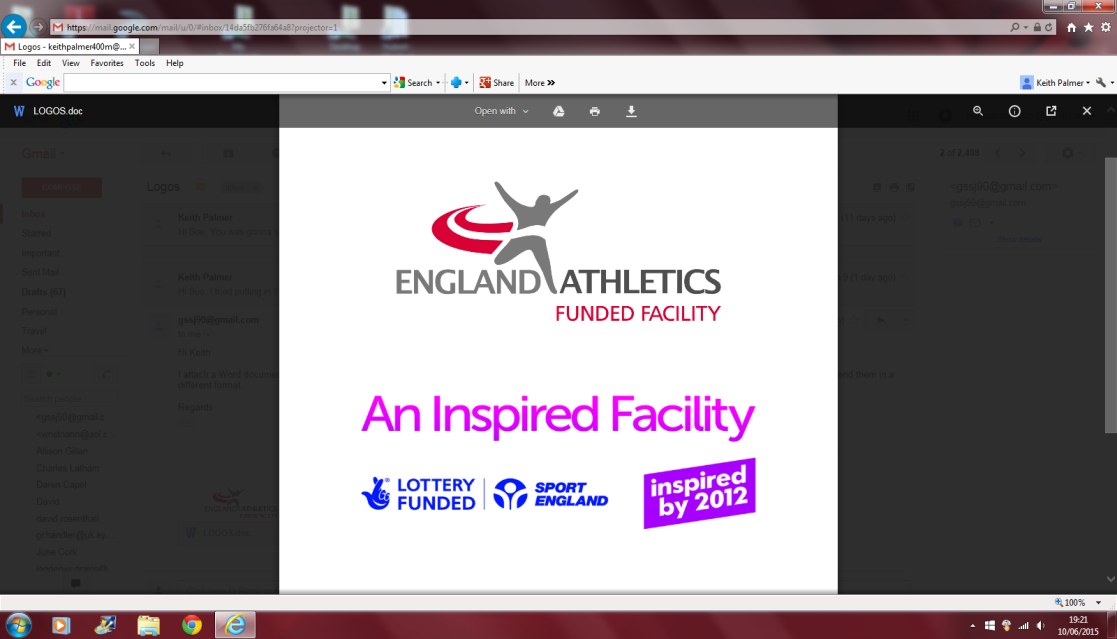 		Track10.30am	1 Mile Walk		All (U13/ yr 6 upwards)		11.00am	800m			All (U13/ yr 6 upwards)11.45am	60-80m		U11’s (yr 1,2,3,4,5) Toddlers10-30m 12.00pm	100m			All (U13/ yr 6 upwards)12.35pm	3000m			GU15, WU17, WU20, SW, VW, BU15, MU17 13.00pm	5000m			MU20, SM, VM, 13.25pm	600m			U11’s (yr 3,4,5) 13.45pm	300m			GU15, WU17, BU1514.00pm	400m			WU20, SW, VW, MU17, MU20, SM, VM 14.25pm	Sprint Hurdles		All (U13/ yr 6 upwards)15.15pm	150m			U11’s (yr 3,4,5) Toddlers 10-30m15.35pm	200m			All (U13/ yr 6 upwards)16.10pm	1500m			All (U13/ yr 6 upwards)		Jumps		Field					Throws		Long Jump						Shot Putt11.00am	BU13, BU15				11.00am	GU13, GU1512.00pm	MU17, MU20, SM, VM		11.45am	WU17, WU20, SW, VW13.00pm	GU13, GU15				12.30pm	BU13, BU1514.00pm	WU17, WU20, SW, VW		13.15pm	MU17, MU20, SM, VM15.00pm	U11’s Boys and Girls	(yr 4 & 5)						HammerTriple Jump						10.15am 	M&F All (U17 upwards)16.15pm	M&F (U15 upwards)							DiscusHigh Jump						12.00pm	GU13, GU15	11.30am	M	All Ages (U13 upwards)	12.45pm	WU17, WU20, SW, VW14.00pm	F	All Ages (U13 upwards)	13.30pm	BU13, BU15		      14.15pm	      MU17, MU20, SM, VM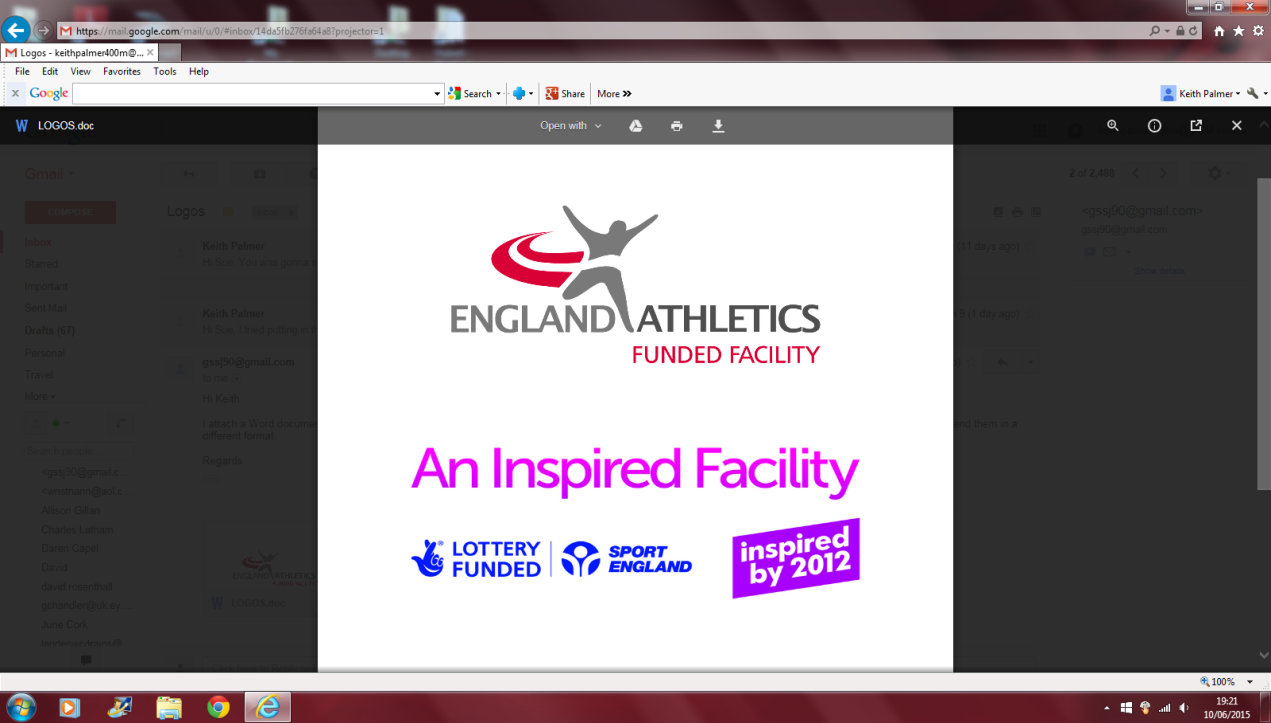                   Javelin		      15.00pm	     GU13, GU15		      15.30pm	     WU17, WU20, SW, VWCelebrating Our Brand New Club House		16.00pm         BU13, BU15							16.30pm         MU17, MU20, SM, VMOpen to All & incorporating the Southend AC Club Champs.Medals for 1st three in each event.Entries are on the day only.Entry Fee £4.00 per event/ £10 per 3 events/ £13 per 4 events/ £15 per 5 events Athletes U11-U17 may compete in a max of 3 events. U20’s - 5 events. Snrs - no limit.Throws, long & triple – FOUR trials (Except U11’s/U13’s THREE trials due to vol. of entries)The Southend AC Club Champion will be the highest placed paid up member per event.Enquiries: Keith Palmer Tel: 07778 259082 Email: keithpalmer400m@gmail.com Veterans will receive medals V35-39, V40-49, V50-59, V60+.Fun Races for Toddlers,  & Reception. Free of chargeThis event has been kindly supported by The Rotary Club of Leigh-on-Sea.